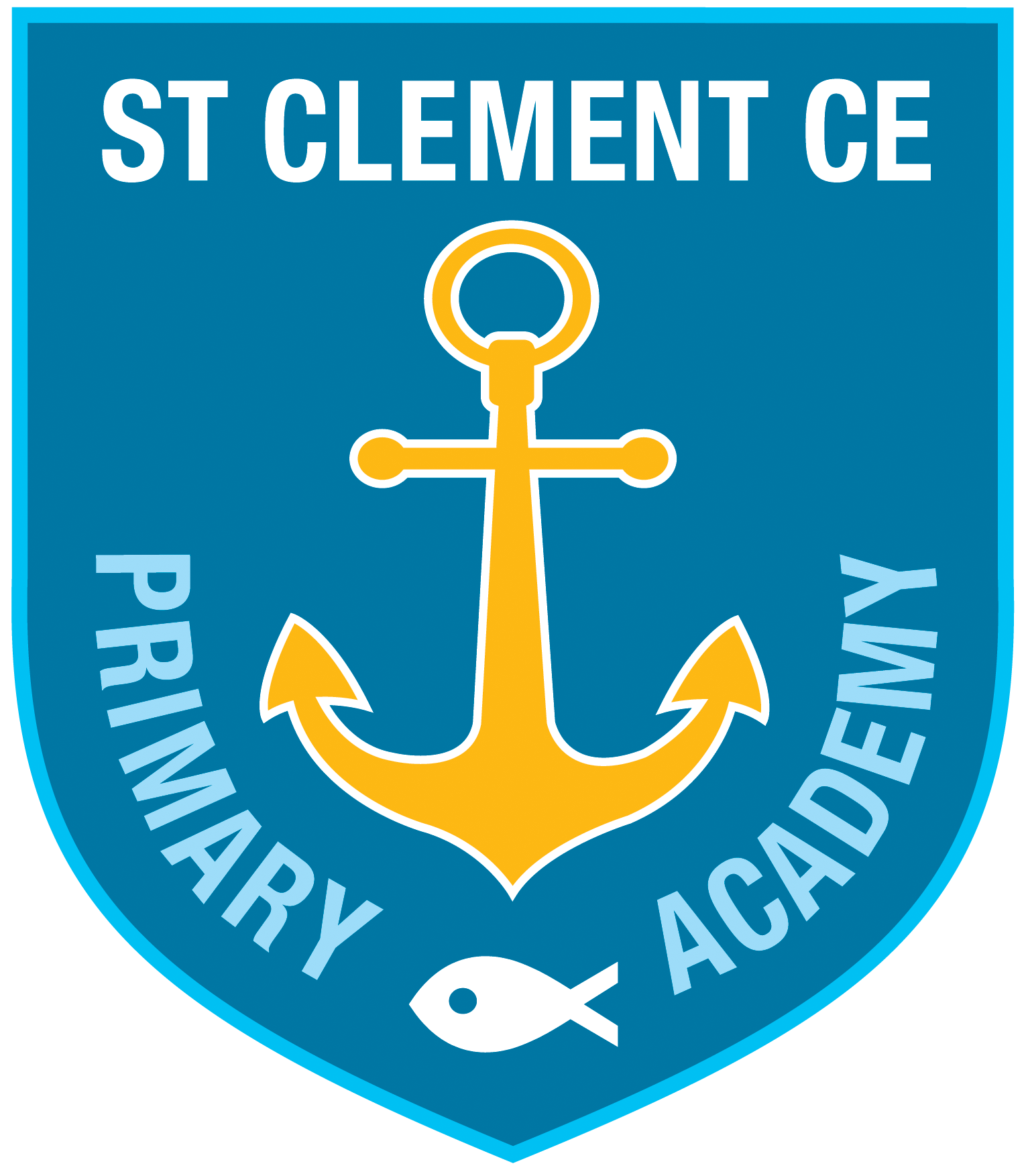 Expression of Interest FormParents and carers who are considering applying for a place at St Clement CE Primary Academy are invited to complete and return the following:Child’s name:	Date of birth:	School start date:Name of parent: 	Address: 			Phone: 		Email: 		I would be interested in applying for a place at St Clement CE Primary Academy and would like further information.     Yes/NoSignature: 	Please return this form as soon as possible to St Nicolas and St Mary Primary School, Eastern Avenue BN43 6PE or email StClement@stnm.org.uk 